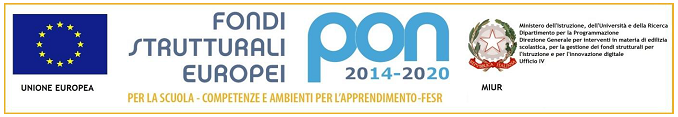 Prot. n. 	4744/B32							       Mola di Bari, 14 settembre 2016Ai docenti scuola Primaria                      p.c. A tutti i docenti  p.c. al D.S.G.A.  Al Sito web Circolare n. 7  Oggetto: Formazione utilizzo laboratori linguistici - docenti scuola Primaria  Con la presente si comunica che, come concordato con il dott. Dormio, nelle date sotto indicate avrà luogo il secondo incontro formativo sull’utilizzo dei laboratori linguistici:Mercoledì 21 settembre, dalle ore 16 alle ore 20 - plesso Montessori;Giovedì 22 settembre, dalle ore 16 alle ore 20 - plesso De Filippo.I docenti di scuola Primaria sono invitati a partecipare.   Il Dirigente Scolastico  f.to Porziana Di Cosola       Firma autografa sostituita a mezzo stampa ex art. 3, c.2, D.Lgs. n. 39/93